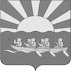 АДМИНИСТРАЦИЯ МУНИЦИПАЛЬНОГО ОБРАЗОВАНИЯ   ЧУКОТСКИЙ МУНИЦИПАЛЬНЫЙ РАЙОНПОСТАНОВЛЕНИЕ	(в редакции постановления Администрации МО Чукотский муниципальный район от 21.03.2016 г. № 65, от 22.12.2016 № 398)от 09.12.2015г.  № 186с. ЛаврентияВ целях реализации положений Федерального закона от 06.10.2003г. № 131-ФЗ «Об общих принципах организации местного самоуправления в Российской Федерации», Федерального закона от 27.07.2010г. № 210-ФЗ "Об организации предоставления государственных и муниципальных услуг", Федерального закона от 13.03.2006г. № 38-ФЗ «О рекламе», на основании постановления Администрации муниципального образования Чукотский муниципальный район от 15.12.2010г. № 75 "Об утверждении Порядка разработки и утверждения административных регламентов предоставления муниципальных услуг", Администрация муниципального образования Чукотский муниципальный районПОСТАНОВЛЯЕТ:Утвердить прилагаемый административный регламент  предоставления муниципальной услуги «Выдача разрешения на установку и эксплуатацию рекламных конструкций на территории Чукотского муниципального района, аннулирование таких разрешений, выдача предписаний о демонтаже самовольно установленных рекламных конструкций».Отделу делопроизводства и информационного обеспечения Управления по организационно-правовым вопросам Администрации муниципального образования Чукотский муниципальный район (Шостак Д.М.) обеспечить размещение настоящего постановления в сети Интернет на официальном сайте Чукотского муниципального района.Контроль за исполнением настоящего постановления возложить на Управление промышленной, сельскохозяйственной политики и закупок для муниципальных нужд Администрации муниципального образования Чукотский муниципальный район (И.И. Антипова).(в ред. ПА от 22.12.2016 № 398)Настоящее постановление  вступает в силу со дня официального опубликования. И.о. главы Администрации                                                                    В.Г. ФирстовУТВЕРЖДЕН  постановлением Администрации муниципального образования Чукотский муниципальный район от 09.12.2015 г. № 186Административный регламент
предоставления муниципальной услуги «Выдача разрешения на установку и эксплуатацию рекламных конструкций на территории Чукотского муниципального района, аннулирование таких разрешений, выдача предписаний о демонтаже самовольно установленных рекламных конструкций»
I. Общие положения1.1. Предмет регулированияАдминистративный регламент предоставления муниципальной услуги "Выдача разрешений на установку и эксплуатацию рекламных конструкций на территории Чукотского муниципального района, аннулирование таких разрешений, выдача предписаний о демонтаже самовольно установленных рекламных конструкций" (далее - административный регламент) разработан в целях повышения качества предоставления и доступности муниципальной услуги, устанавливает сроки и последовательность административных процедур и административных действий по выдаче разрешений на установку и эксплуатацию рекламных конструкций на территории Чукотского муниципального района, аннулированию таких разрешений, выдаче предписаний о демонтаже самовольно установленных рекламных конструкций (далее - Муниципальная услуга).Понятия, используемые в Административном регламенте:- реклама - информация, распространенная любым способом, в любой форме и с использованием любых средств, адресованная неопределенному кругу лиц и направленная на привлечение внимания к объекту рекламирования, формирование или поддержание интереса к нему и его продвижение на рынке;- разрешение на установку рекламной конструкции (разрешение) - выдаваемый в соответствии с федеральным законодательством правовой акт, удостоверяющий право указанного в нем лица осуществить установку рекламной конструкции на указанном в разрешении месте установки рекламной конструкции с соответствующим внешним видом и техническими параметрами;- договор на установку и эксплуатацию рекламной конструкции - соглашение владельца рекламной конструкции и владельца места размещения рекламной конструкции, дающее право владельцу рекламной конструкции установить и эксплуатировать рекламную конструкцию в течение указанного в договоре срока в месте установки рекламной конструкции;- рекламная конструкция - щиты, стенды, строительные сетки, перетяжки,электронные табло, проекционное и иное предназначенное для проекции рекламы на любые поверхности оборудование, воздушные шары, аэростаты и иные технические средства стабильного территориального размещения, монтируемые и располагаемые на внешних стенах, крышах и иных конструктивных элементах зданий, строений, сооружений или вне их, а также остановочных пунктах движения общественного транспорта.1.2. Круг заявителей1.2.1. Физические и юридические лица, в том числе индивидуальные предприниматели, являющиеся собственниками или иными указанными в частях 5, 6, 7 статьи 19 Федерального закона от 13.03.2006г. № 38-ФЗ «О рекламе» законными владельцами соответствующего недвижимого имущества либо владельцами рекламной конструкции (далее - заявители).1.2.2. От имени заявителей могут выступать их уполномоченные представители.1.3. Требования к порядку информирования о предоставлении муниципальной услуги1.3.1. Информация о Муниципальной услуге предоставляется заявителям в Администрации Чукотского муниципального района (далее - Администрация), непосредственно в Управлении промышленной, сельскохозяйственной политики (в ред. ПА от 22.12.2016 № 398) и закупок для муниципальных нужд Администрации муниципального образования Чукотский муниципальный район при личном и письменном обращении заявителя, а также с использованием средств телефонной связи, электронного информирования, посредством размещения в федеральной государственной информационной системе "Единый портал государственных и муниципальных услуг (функций)" (далее - Единый портал), на официальном сайте Чукотского муниципального района www.chukotraion.ru.Заявитель (представитель заявителя) может в любое время получить информацию по вопросам предоставления Муниципальной услуги, в том числе о процедуре предоставления муниципальной услуги.Заявителю (представителю заявителя) предоставляются сведения о том, на каком этапе (в процессе выполнения какой Административной процедуры) предоставления Муниципальной услуги находится представленный заявителем пакет документов.1.3.2. Администрация располагается по адресу: 689300, Чукотский автономный округ, Чукотский район, с.Лаврентия, ул. Советская, д. 15.Управление промышленной, сельскохозяйственной политики и закупок для муниципальных нужд Администрации муниципального образования Чукотский муниципальный район располагается по адресу: 689300, Чукотский автономный округ, Чукотский район, с. Лаврентия, ул. Советская, д. 15. (в ред. ПА от 22.12.2016 № 398)График работы Администрации и структурных подразделений:понедельник, вторник, среда, четверг - с 9.00 до 18.45;пятница с 9.00 до 17.30;суббота - выходной день;воскресенье - выходной день;обеденный перерыв: с 13.00 до 14.30.Телефон для справок: (42736) 2-26-75.Адрес электронной почты: oprom@chukotraion.ruКонсультации о предоставлении Муниципальной услуги можно получить в Управлении промышленной, сельскохозяйственной политики и закупок для муниципальных нужд Администрации муниципального образования Чукотский муниципальный район в рабочие дни: в среду и в четверг с 9.00 до 17.45 часов, перерыв с 13.00 до 14.30. Понедельник, вторник и пятница не приемные дни. (в ред. ПА от 22.12.2016 № 398)1.3.3. При ответах на телефонные звонки и устные сообщения специалисты подробно и в вежливой (корректной) форме информируют обратившихся по интересующим их вопросам.При невозможности должностного лица, принявшего звонок, самостоятельно ответить на поставленные вопросы, телефонный звонок должен быть переадресован (переведен) на другое должностное лицо, или же обратившемуся заявителю должен быть сообщен телефонный номер, по которому можно получить необходимую информацию.1.3.4. При информировании в письменном виде ответ на обращение направляется заявителю в течение 10 дней со дня регистрации письменного обращения.Ответы на письменные обращения даются в простой, четкой и понятной форме и должны содержать:- ответы на поставленные вопросы;- должность, фамилию и инициалы лица, подписавшего ответ;- фамилию, инициалы, телефон исполнителя.II. Стандарт предоставления муниципальной услуги2.1. Наименование муниципальной услуги - выдача разрешения на установку и эксплуатацию рекламных конструкций на территории Чукотского муниципального района, аннулирование таких разрешений, выдача предписаний о демонтаже самовольно установленных рекламных конструкций.2.2. Органы, участвующие в предоставлении муниципальной услугиМуниципальная услуга предоставляется Администрацией. Непосредственное осуществление Административных процедур в рамках предоставления Муниципальной услуги осуществляется Управлением промышленной политики и закупок для муниципальных нужд Администрации муниципального образования Чукотский муниципальный район (далее - Управление).2.3. Результат предоставления муниципальной услугиКонечными результатами предоставления муниципальной услуги являются:- выдача разрешения на установку и эксплуатацию рекламной конструкции;- отказ в выдаче разрешения на установку и эксплуатацию рекламной конструкции;- принятие решения об аннулировании разрешения на установку рекламной конструкции;- выдача предписания о демонтаже рекламной конструкции, установленной и (или) эксплуатируемой без разрешения.2.4. Срок предоставления муниципальной услуги2.4.1. Срок предоставления муниципальной услуги по выдаче разрешения на установку и эксплуатацию рекламных конструкций не превышает двух месяцев со дня приема от заявителя необходимых документов.2.4.2. Решение об аннулировании разрешения принимается в течение месяца (в ред. ПА от 22.12.2016 № 398):- со дня направления владельцем рекламной конструкции уведомления в письменной форме о своем отказе от дальнейшего использования разрешения;- с момента направления собственником или иным законным владельцем недвижимого имущества, к которому присоединена рекламная конструкция, документа, подтверждающего прекращение договора, заключенного между таким собственником или таким владельцем недвижимого имущества и владельцем рекламной конструкции;- если рекламная конструкция не установлена в течение года со дня выдачи разрешения или со дня демонтажа рекламной конструкции ее владельцем в период действия разрешения;- если рекламная конструкция используется не в целях распространения рекламы, социальной рекламы;- если разрешение выдано лицу, заключившему договор на установку и эксплуатацию рекламной конструкции с нарушением требований, установленных частями 5.1, 5.6, 5.7 статьи 19 Федерального закона от 13.03.2006 № 38-ФЗ «О рекламе», либо результаты аукциона или конкурса признаны недействительными в законодательством Российской Федерации;- в случае нарушения требований, установленных частью 9.3 статьи 19   Федерального закона от 13.03.2006 № 38-ФЗ «О рекламе.2.5. Правовые основания, регулирующие предоставление муниципальной услуги (в ред. ПА от 22.12.2016 № 398)Муниципальная услуга предоставляется в соответствии с:- Конституцией Российской Федерации, принятой всенародным голосованием 12.12.1993 ("Российская газета", N 237, 25.12.1993);- Налоговым кодексом Российской Федерации (часть вторая) от 5 августа 2000 года N 117-ФЗ ("Собрание законодательства РФ", 07.08.2000, N 32, ст. 3340);- Жилищным кодексом Российской Федерации от 29 декабря 2004 года N 188-ФЗ ("Собрание законодательства РФ", 03.01.2005, N 1 (часть 1), ст. 14);- Кодексом Российской Федерации об административных правонарушениях от 30.12.2001 N 195-ФЗ ("Российская газета", N 256, 31.12.2001);- Земельным кодексом Российской Федерации от 25.10.2001 N 136-ФЗ ("Российская газета", N 211-212, 30.10.2001);- Федеральным законом от 06.10.2003 N 131-ФЗ "Об общих принципах организации местного самоуправления в Российской Федерации" ("Российская газета", N 202, 08.10.2003);- Федеральным законом от 13.03.2006 N 38-ФЗ "О рекламе" ("Российская газета", N 51, 15.03.2006);- Федеральным законом от 27.07.2010 N 210-ФЗ "Об организации предоставления государственных и муниципальных услуг" ("Российская газета", N 168, 30.07.2010);- Федеральным законом от 25 июня 2002 года N 73-ФЗ "Об объектах культурного наследия (памятниках истории и культуры) народов Российской Федерации" ("Российская газета", N 116-117, 29.06.2002);- государственным стандартом Российской Федерации ГОСТ Р 52044-2003 "Наружная реклама на автомобильных дорогах и территориях городских и сельских поселений. Общие технические требования к средствам наружной рекламы. Правила размещения", утвержденным постановлением Государственного комитета Российской Федерации по стандартизации и метрологии от 22 апреля 2003 года N 124-ст (М., ИПК Издательство стандартов, 2003);- Уставом Чукотского муниципального района;- Постановлением Администрации муниципального образования Чукотский муниципальный район от 15.12.2010г. № 75 "Об утверждении Порядка разработки и утверждения административных регламентов предоставления муниципальных услуг";- иными действующими нормативно-правовыми актами Российской Федерации, Чукотского автономного округа и Чукотского муниципального района;- настоящим Регламентом.2.6. Исчерпывающий перечень документов, необходимых в соответствии с законодательными или иными нормативными правовыми актами для предоставления муниципальной услуги, которые заявитель должен представить самостоятельно2.6.1. Документы, представляемые заявителем для выдачи разрешения:- заявление по форме согласно приложению № 1 к настоящему административному регламенту о выдаче разрешения;- данные о заявителе – физическом лице. Данные о государственной регистрации юридического лица или о государственной физического лица в качестве индивидуального предпринимателя запрашиваются уполномоченным органом в федеральном органе исполнительной власти, осуществляющем государственную регистрацию юридических лиц, физических лиц в качестве индивидуальных предпринимателей и крестьянских (фермерских) хозяйств;- документы, подтверждающие право собственности или иные вещные права владельца объекта недвижимости, на котором предполагается размещение информационной конструкции (указателя) в случае, если заявитель является собственником недвижимого имущества, право на которое не зарегистрировано в Едином государственном реестре прав на недвижимое имущество и сделок с ним;- подтверждение в письменной форме согласия собственника или иного указанного в частях 5, 6, 7 статьи 19 Федерального закона от 13.03.2006г. № 38-ФЗ "О рекламе" законного владельца соответствующего недвижимого имущества на присоединение к этому имуществу рекламной конструкции, если заявитель не является собственником или иным законным владельцем недвижимого имущества.В случае, если для установки и эксплуатации рекламной конструкции необходимо использование общего имущества собственников помещений в многоквартирном доме, документом, подтверждающим согласие этих собственников, является протокол общего собрания собственников помещений в многоквартирном доме. В случае, если соответствующее недвижимое имущество находится в государственной или муниципальной собственности, орган местного самоуправления муниципального района запрашивает сведения о наличии такого согласия в уполномоченном органе, если заявитель не представил документ, подтверждающий получение такого согласия, по собственной инициативе;- документы и сведения, относящиеся к территориальному размещению, внешнему виду и техническим параметрам рекламной конструкции:1) дизайн-проект рекламной конструкции, предполагаемой к установке, включающий:- проектное предложение (фотомонтаж) места размещения рекламной конструкции (фотомонтаж выполняется в виде компьютерной врисовки конструкции на фотографии);- основные характеристики рекламной конструкции (длина, ширина, высота, основные материалы конструкции, форма конструкции, тип конструкции, способ освещения);- ортогональный чертеж рекламной конструкции (основной вид, вид сбоку, вид сверху - при криволинейной форме конструкции);- местоположение рекламной конструкции;2) фото предполагаемого места размещения рекламной конструкции с привязкой к фасаду объекта (в электронном виде);3) проект электроустановки (для конструкций, предполагающих наличие электроустановки), согласованный с балансодержателем здания (сооружения);4) заключение экспертной организации о соответствии проекта рекламной конструкции требованиям технических регламентов, строительных норм и правил (СНиП), Правилам устройства электроустановок (ПУЭ), стандартам Единой системы конструкторской документации (ЕСКД) и другим нормативным требованиям;5) заключение экспертной организации о соответствии проекта электроустановки конструкции требованиям технических регламентов, СНиП, ПУЭ, стандартам ЕСКД и другим нормативным требованиям (для конструкций, предполагающих наличие электроустановки).Администрация самостоятельно осуществляет согласование с уполномоченными органами, необходимое для принятия решения о выдаче разрешения или об отказе в его выдаче. При этом заявитель вправе самостоятельно получить от уполномоченных органов такое согласование и представить его в орган местного самоуправления городского округа.2.6.2. Документы, представляемые заявителем для аннулирования разрешения:- документ, удостоверяющий личность заявителя;- документ, подтверждающий полномочия представителя заявителя;- уведомление владельца рекламной конструкции в произвольной письменной форме об отказе от дальнейшего использования разрешения;- документ собственника или иного законного владельца недвижимого имущества, к которому присоединена рекламная конструкция, подтверждающий прекращение договора, заключенного между таким собственником или таким владельцем недвижимого имущества и владельцем рекламной конструкции.2.7. Исчерпывающий перечень документов, необходимых в соответствии с законодательными или иными нормативными правовыми актами для предоставления муниципальной услуги, которые заявитель вправе представить по собственной инициативеДокументы, представляемые заявителем для предоставления муниципальной услуги для выдачи разрешения по собственной инициативе:- данные о государственной регистрации юридического лица;- данные о государственной регистрации физического лица в качестве индивидуального предпринимателя;- документ, подтверждающий оплату государственной пошлины в размере, установленном подпунктом 105 пункта 1 статьи 333.33 Налогового кодекса Российской Федерации;- копии правоустанавливающих документов на объект недвижимости в случае, если заявитель является собственником недвижимого имущества, право на которое зарегистрировано в Едином государственном реестре прав на недвижимое имущество и сделок с ним;- копия договора на установку и эксплуатацию рекламной конструкции или выписка из договора с указанием срока действия такого договора;- согласование с уполномоченными органами, необходимое для принятия решения о выдаче разрешения или об отказе в его выдаче.2.8. Исчерпывающий перечень оснований для отказа в приеме документов, необходимых для предоставления муниципальной услугиИсчерпывающий перечень оснований для отказа в приеме документов, необходимых для предоставления муниципальной услуги:- обращение лица, неуполномоченного подавать заявление о предоставлении муниципальной услуги;- представление документов, имеющих подчистки, помарки, серьезные повреждения, наличие которых не позволяет однозначно истолковать их содержание;- представление документов, исполненных карандашом.2.9. Исчерпывающий перечень оснований для отказа в предоставлении муниципальной услуги2.9.1. Основанием для отказа в оказании муниципальной услуги являются:- несоответствие проекта рекламной конструкции и ее территориального размещения требованиям технического регламента;- несоответствие установки рекламной конструкции в заявленном месте схеме размещения рекламных конструкций (в случае, если место установки рекламной конструкции определяется схемой размещения рекламных конструкций);- нарушение требований нормативных актов по безопасности движения транспорта;- нарушение внешнего архитектурного облика сложившейся застройки муниципального района;- нарушение требований законодательства Российской Федерации об объектах культурного наследия (памятниках истории и культуры) народов Российской Федерации, их охране и использовании;- нарушение требований, установленных частями 5.1, 5.6, 5.7 статьи 19 Федерального закона от 13.03.2006г. № 38-ФЗ "О рекламе".Администрация муниципального образования Чукотский муниципальный район вправе определять типы и виды рекламных конструкций, допустимых и недопустимых к установке на территории сельских поселений Чукотского муниципального района, в том числе требования к таким рекламным конструкциям, с учетом необходимости сохранения внешнего архитектурного облика сложившейся застройки района.2.9.2. Основанием для отказа в предоставлении муниципальной услуги в части аннулирования разрешения является отсутствие права заявителя на предоставление муниципальной услуги в части аннулирования разрешения (заявитель не является владельцем рекламной конструкции либо собственником недвижимого имущества или иным законным владельцем недвижимого имущества, к которому присоединена рекламная конструкция).2.10. Размер оплаты, взимаемой при предоставлении муниципальной услуги2.10.1. За предоставление муниципальной услуги в части выдачи разрешения заявителем уплачивается государственная пошлина.2.10.2. Заявитель уплачивает государственную пошлину при обращении за выдачей разрешения на установку рекламной конструкции - до его выдачи, в размере, установленном подпунктом 105 пункта 1 статьи 333.33 Налогового кодекса Российской Федерации.2.10.3. Государственная пошлина уплачивается по месту совершения юридически значимого действия в наличной или безналичной форме.Факт уплаты государственной пошлины заявителем в безналичной форме подтверждается платежным поручением с отметкой банка или соответствующего территориального органа Федерального казначейства (иного органа, осуществляющего открытие и ведение счетов), в том числе производящего расчеты в электронной форме, о его исполнении.Факт уплаты государственной пошлины заявителем в наличной форме подтверждается либо квитанцией установленной формы, выдаваемой заявителю банком, либо квитанцией, выдаваемой заявителю должностным лицом или кассой органа, в который производилась оплата.2.10.4. За предоставление муниципальной услуги в части аннулирования разрешения и выдаче предписания о демонтаже рекламной конструкции, установленной и (или) эксплуатируемой без разрешения плата не взимается.2.11. Максимальный срок ожидания в очереди при подаче обращения и получении результатов предоставления муниципальной услугиМаксимальный срок ожидания устанавливается:- при подаче заявления о предоставлении муниципальной услуги - 1 час;- при получении результата предоставления муниципальной услуги -1 час.2.12. Срок регистрации запроса заявителя о предоставлении муниципальной услугиПисьменные обращения и прилагаемые к ним документы регистрируются в день их поступления в Администрацию. В случае подачи обращения на личном приеме, на втором экземпляре, который остается на руках у заявителя (его представителя), делается отметка о регистрации.2.13. Требования к местам предоставления муниципальной услуги(пункт 2.13. раздела 2 . дополнен абзацами восемь, девять, десять  Постановлением Администрации МО ЧМР от 21.03.2016 № 65)Предоставление Муниципальной услуги осуществляется в помещении оборудованном:- столами и стульями для возможности оформления заявителями необходимых документов;- противопожарной системой и средствами пожаротушения;- системой охраны;- пандусами, специальными ограждениями и перилами обеспечивается беспрепятственное передвижение и разворот инвалидных колясок. В помещении должны быть оборудованы гардероб и туалет;- информационными стендами с образцами их заполнения и перечнем документов, необходимых для предоставления каждой муниципальной услуги.- вход в здание Администрации оборудован переносными пандусами для инвалидов (включая инвалидов, использующих кресла-коляски и собак-проводников);- обеспечен допуск  в помещение сабаки-проводника  при наличии документа, подтверждающего ее специальное обучение и выдаваемого по форме и в порядке, которые определяются федеральным органом исполнительной власти, осуществляющим функции по выработке и реализации государственной политики и нормативно-правовому регулированию в сфере социальной защиты населения;- специалист оказывает помощь инвалиду в преодолении барьеров, мешающих получению ими услуг наравне с другими лицами.На первом этаже помещения размещаются информационные таблички с указанием режима работы, времени приема и выдачи документов - результатов оказания муниципальной услуги.2.14. Показатели доступности и качества муниципальной услуги2.14.1. Оценка доступности муниципальной услуги для заявителей включает в себя следующие показатели:- режим работы Управления, приема и выдачи документов, который должен быть удобен для заявителей;- удаленность расположения места предоставления Муниципальной услуги от потенциальных заявителей.2.14.2. Оценка качества Муниципальной услуги для заявителей включает в себя следующие показатели:1) материально-техническое обеспечение предоставления Муниципальной услуги, которое содержит требования к:- зданиям и прилегающей территории;- помещениям;- обеспеченности мебелью и оборудованием;- обеспеченности иным имуществом, необходимым для предоставления муниципальной услуги на высоком качественном уровне;2) уровень кадрового обеспечения предоставления Муниципальной услуги, который содержит требования к:- численности персонала, участвующего в предоставлении Муниципальной услуги, в том числе в соотношении с численностью заявителей;- уровню квалификации персонала, участвующего в предоставлении Муниципальной услуги;3) учет мнения заявителей.2.15. Иные требования, в том числе учитывающие особенности предоставления муниципальной услуги в МФЦ и особенности предоставления муниципальной услуги в электронной форме2.15.1. Предоставление муниципальной услуги может быть организовано на базе ГКУ «МФЦ Чукотского АО».2.15.2. Для получения муниципальной услуги заявителям обеспечивается возможность представить заявление о предоставлении муниципальной услуги и документы (содержащиеся в них сведения), необходимые для предоставления муниципальной услуги, в форме электронного документа через Единый портал путем заполнения специальной интерактивной формы (с предоставлением возможности автоматической идентификации (нумерации) обращений; использования личного кабинета для обеспечения однозначной и конфиденциальной доставки промежуточных сообщений и ответа заявителю в электронном виде).2.15.3. Заявителям обеспечивается возможность получения информации о предоставляемой муниципальной услуге на Едином портале.2.15.4. Для заявителей обеспечивается возможность осуществлять с использованием Единого портала получение сведений о ходе выполнения запроса о предоставлении муниципальной услуги.2.15.5. При направлении заявления и документов (содержащихся в них сведений) в форме электронных документов в порядке, предусмотренном пунктом 2.15.1. административного регламента, обеспечивается возможность направления заявителю сообщения в электронном виде, подтверждающего их прием и регистрацию.III. Состав, последовательность и сроки выполнения административных процедур при предоставлении муниципальной услуги3.1. Принятие решения о выдаче разрешения на установку и эксплуатацию рекламной конструкции или отказа в выдаче разрешения на установку и эксплуатацию рекламной конструкции3.1.1. Юридическим фактом, служащим основанием для начала организации выдачи разрешения на установку рекламной конструкции на территории Чукотского муниципального района (приложение № 2) является подача заявителем заявления о предоставлении Муниципальной услуги, с приложением документов указанных в пункте 2.6.1. настоящего Регламента.3.1.2. Должностными лицами, ответственными за выполнение процедуры выдачи разрешения на установку рекламной конструкции на территории Чукотского муниципального района является консультант Управления или лицо его замещающее (далее - Исполнитель).3.1.3. Прием заявлений на выдачу разрешения на установку рекламной конструкции на территории Чукотского муниципального района осуществляет главный специалист отдела делопроизводства и информационного обеспечения Управления по организационно-правовым вопросам.В случае получения заявления и документов непосредственно Управлением, такие документы передаются в отдел делопроизводства и информационного обеспечения Управления по организационно-правовым вопросам для регистрации в установленном порядке.Максимальный срок исполнения Административной процедуры составляет один день.3.1.4. После получения письменного заявления с визой руководителя, Исполнитель сверяет прилагаемые к письменному обращению документы, указанные в пункте 2.6.1. настоящего Регламента и соответствие сведений, указанных в письменном заявлении.3.1.5. В случае если не представлен полный пакет документов, Исполнитель обеспечивает направление запросов в порядке межведомственного информационного взаимодействия в соответствующие уполномоченные органы:- сведения из Единого государственного реестра прав на недвижимое имущество и сделок с ним запрашиваются Администрацией в рамках межведомственного взаимодействия в Федеральной службе государственной регистрации, кадастра и картографии по Чукотскому автономному округу;- сведения из государственного реестра юридических лиц запрашиваются Администрацией в рамках межведомственного взаимодействия в Федеральной налоговой службе.Результатом исполнения данной административной процедуры является получение в рамках межведомственного взаимодействия документов, необходимых для предоставления муниципальной услугиМаксимальный срок исполнения Административной процедуры составляет пять дней.3.1.6. В случае самостоятельного представления заявителем документов, указанных в подразделе 2.6 административного регламента, запросы в рамках межведомственного взаимодействия не направляются.3.1.7. В случае наличия оснований для отказа в приеме документов, предусмотренных подразделом 2.9 настоящего административного регламента, Исполнитель уведомляет заявителя о наличии таких оснований для отказа в приеме документов и объясняет заявителю причину отказа и способ ее устранения.3.1.8. В случае, если представлен полный пакет документов, Исполнитель:- проверяет представленные документы на соответствие их требованиям действующего законодательства и муниципальных актов;- самостоятельно запрашивает (и контролирует получение ответа на запрос) необходимые сведения в иных органах и организациях, обращение в которые необходимо для предоставления муниципальной услуги.Результатом административной процедуры является передача утвержденных проектов разрешения на установку и эксплуатацию рекламной конструкции или отказа в предоставлении государственной услуг.Максимальный срок исполнения Административной процедуры составляет 45 дней.3.1.9. После получения всех необходимых заключений консультант Управления формирует проект разрешения на установку и эксплуатацию рекламной конструкции или проект решения об отказе в предоставлении муниципальной услуги, с указанием причин отказа и направляет Главе Администрации Чукотского муниципального района (далее - Глава Администрации) на подпись.Максимальный срок исполнения данной Административной процедуры составляет три дня.3.1.10. Глава Администрации рассматривает предоставленный проект разрешения на установку и эксплуатацию рекламной конструкции или проект решения об отказе в предоставлении муниципальной услуги, подписывает соответствующий проект.Максимальный срок исполнения данной Административной процедуры составляет два дня.3.1.12. Исполнитель вносит сведения о выданном разрешении на установку рекламной конструкции на территории Чукотского муниципального района в журнал учета документов о выдаче разрешения на установку рекламной конструкции на территории Чукотского муниципального района.Прибывший в назначенный для получения результата предоставления Муниципальной услуги день, заявитель предъявляет документ, удостоверяющий личность, а представитель заявителя - документ, удостоверяющий личность, доверенность и ее копию, которая помещается в дело документов о рассмотрении заявления.Исполнитель проверяет предъявленные документы, предлагает заявителю или представителю заявителя указать в соответствующей графе журнала свои фамилию, имя, отчество, поставить подпись и дату получения документов о выдаче разрешения на установку рекламной конструкции на территории Чукотского муниципального района. После внесения этих данных в журнал Исполнитель выдает заявителю или представителю заявителя разрешение на установку рекламной конструкции на территории Чукотского муниципального района.Максимальный срок исполнения Административной процедуры составляет один день.В случае неявки заявителя в день, назначенный для получения результата предоставления Муниципальной услуги, разрешение на установку рекламной конструкции на территории Чукотского муниципального района, или решение Главы Администрации об отказе в выдаче разрешения на установку рекламной конструкции на территории Чукотского муниципального района, направляются Исполнителем заявителю по почте заказным письмом с уведомлением о вручении.Максимальный срок исполнения Административной процедуры составляет один день.3.1.13. Разрешение на установку рекламной конструкции на территории Чукотского муниципального района изготавливается в двух экземплярах. Один хранится в архиве Администрации. Заявителю выдается второй экземпляр разрешения на установку рекламной конструкции или решения об отказе в предоставлении муниципальной услуги.3.2. Принятие решения об аннулировании разрешения на установку рекламной конструкции3.2.1 Юридическим фактом, служащим основанием для начала организации выдачи решения об аннулировании разрешения на установку рекламной конструкции на территории Чукотского муниципального района (приложение № 3) является подача заявителем уведомления о предоставлении Муниципальной услуги, с приложением документов указанных в пункте 2.6.2 настоящего Регламента.3.2.2. Должностными лицами, ответственными за выполнение процедуры аннулировании разрешения на установку рекламной конструкции является консультант Управления или лицо его замещающее (далее - Исполнитель).3.2.3. Прием заявлений на выдачу решения об аннулировании разрешения на установку рекламной конструкции на территории Чукотского муниципального района осуществляет главный специалист отдела делопроизводства и информационного обеспечения Управления по организационно-правовым вопросам.Максимальный срок исполнения Административной процедуры составляет один день.3.2.4. После получения письменного обращения с визой, Исполнитель сверяет прилагаемые к письменному обращению документы, указанные в пункте 2.6.2 настоящего Регламента и соответствие сведений, указанных в письменном обращении.3.2.4.1. В случае, если не представлен полный пакет документов, Исполнитель направляет заявителю письменное уведомление, в котором указываются причины отказа в выдаче решения об аннулировании разрешения на установку рекламной конструкции на территории Чукотского муниципального района и перечень документов, которые необходимо представить.Максимальный срок исполнения данной Административной процедуры составляет два дня.3.2.4.2. В случае представления одного из документов, указанных в пункте 2.6.2 настоящего Регламента, Исполнитель:- проводит проверку приложенных к заявлению документов;- самостоятельно запрашивает (и контролирует получение ответа на запрос) необходимые сведения в иных органах и организациях, обращение в которые необходимо для предоставления муниципальной услуги;- принимает решение по результатам рассмотрения документов и готовит проект решения об аннулировании разрешения на установку рекламной конструкции на территории Чукотского муниципального района или подготовку отказа в выдаче такого решения с указанием причин отказа и направляет на рассмотрение начальнику Отдела.Максимальный срок исполнения Административной процедуры составляет 20 дней.3.2.5. Решение об аннулировании разрешения на установку рекламной конструкции принимается при выявлении в результате рассмотрения обращений заинтересованных юридических и физических лиц фактов, свидетельствующих о том, что:- рекламная конструкция не установлена в течение года со дня выдачи разрешения или со дня демонтажа рекламной конструкции ее владельцем в период действия разрешения;- рекламная конструкция используется не в целях распространения рекламы, социальной рекламы;- разрешение выдано лицу, заключившему договор на установку и эксплуатацию рекламной конструкции с нарушением требований, установленных частями 5.1, 5.6, 5.7 статьи 19 Федерального закона от 13.03.2006г. № 38-ФЗ «О рекламе», либо результаты аукциона или конкурса признаны недействительными в соответствии с законодательством Российской Федерации;- имеются нарушения требований, установленных частью 9.3 статьи 19 Федерального закона от 13.03.2006г. № 38-ФЗ «О рекламе».3.2.6. Начальник Управления проверяет обоснованность и правильность подготовленного Исполнителем проекта решения об аннулировании разрешения на установку рекламной конструкции на территории Чукотского муниципального района или отказа в выдаче такого решения и направляет Главе Администрации на подпись.3.2.7. Глава Администрации рассматривает предоставленный проект решения об аннулировании разрешения на установку рекламной конструкции на территории Чукотского муниципального района или отказа в выдаче такого решения подписывает соответствующий проект.Максимальный срок исполнения данной Административной процедуры составляет три дня.3.2.8. Прибывший в назначенный для получения результата предоставления Муниципальной услуги день, заявитель предъявляет документ, удостоверяющий личность, а представитель заявителя - документ, удостоверяющий личность, доверенность и ее копию, которая помещается в дело документов о рассмотрении заявления.Исполнитель проверяет предъявленные документы, предлагает заявителю или представителю заявителя указать в соответствующей графе журнала свои фамилию, имя, отчество, поставить подпись и дату получения документов о выдаче разрешения на установку рекламной конструкции на территории Чукотского муниципального района. После внесения этих данных в журнал Исполнитель выдает заявителю или представителю заявителя разрешение на установку рекламной конструкции на территории Чукотского муниципального района.Максимальный срок исполнения Административной процедуры составляет один день.В случае неявки заявителя в день, назначенный для получения результата предоставления Муниципальной услуги, разрешение на установку рекламной конструкции на территории Чукотского муниципального района, или решение Главы Администрации об отказе в выдаче разрешения на установку рекламной конструкции на территории Чукотского муниципального района, направляются Исполнителем заявителю по почте заказным письмом с уведомлением о вручении.Максимальный срок исполнения Административной процедуры составляет один день.3.2.9. Решения об аннулировании разрешения на установку рекламной конструкции на территории Чукотского муниципального района или отказа в выдаче такого решения готовится в двух экземплярах. Один хранится в архиве Администрации. Заявителю выдается второй экземпляр решения об аннулировании разрешения на установку рекламной конструкции на территории Чукотского муниципального района или отказа в выдаче такого решения.3.3. Выдача предписаний о демонтаже самовольно установленных рекламных конструкций3.3.1. Установка рекламной конструкции без разрешения (самовольная установка) не допускается. В случае самовольной установки вновь рекламной конструкции она подлежит демонтажу на основании предписания Администрации (приложение № 4).3.3.2. Факт самовольной установки рекламной конструкции устанавливается специалистами Управления в результате плановой проверки путем комиссионного осмотра места установки рекламной конструкции с составлением акта либо в результате обращения в Управление физических, юридических лиц. Обращение может производиться в произвольной письменной или устной форме. Факт нарушения устанавливается специалистами Управления в течение пяти дней с момента обращения путем комиссионного осмотра места установки рекламной конструкции с составлением акта. Специалист Управления готовит проект предписания о демонтаже самовольно установленной рекламной конструкции и представляет его начальнику Управления для проверки и Главе Администрации для подписания.Специалист Управления направляет один экземпляр предписания о демонтаже самовольно установленной рекламной конструкции владельцу рекламной конструкции в течение месяца с момента выявления факта нарушения. Второй экземпляр предписания о демонтаже самовольно установленных рекламных конструкций специалист Управления приобщает к номенклатурному делу.3.3.3. Владелец рекламной конструкции обязан осуществить демонтаж рекламной конструкции в течение месяца и удалить информацию, размещенную на такой рекламной конструкции, в течение трех дней с момента выдачи предписания о демонтаже самовольно установленной рекламной конструкции.3.3.4. Если в установленный срок владелец рекламной конструкции не выполнил обязанность по демонтажу рекламной конструкции или владелец рекламной конструкции неизвестен, специалист Управления выдает предписание о демонтаже рекламной конструкции собственнику или иному законному владельцу недвижимого имущества, к которому присоединена рекламная конструкция, за исключением случая присоединения рекламной конструкции к объекту муниципального имущества или к общему имуществу собственников помещений в многоквартирном доме при отсутствии согласия таких собственников на установку и эксплуатацию рекламной конструкции.Собственник или иной законный владелец недвижимого имущества, к которому присоединена рекламная конструкция, обязан демонтировать рекламную конструкцию в течение месяца со дня выдачи соответствующего предписания. Демонтаж, хранение или в необходимых случаях уничтожение рекламной конструкции осуществляется за счет собственника или иного законного владельца недвижимого имущества, к которому была присоединена рекламная конструкция.По требованию собственника или иного законного владельца такого недвижимого имущества владелец рекламной конструкции обязан возместить ему необходимые расходы, понесенные в связи с удалением этой информации.3.3.5. Если рекламная конструкция присоединена к объекту муниципального имущества или к общему имуществу собственников помещений в многоквартирном доме при отсутствии согласия таких собственников на установку и эксплуатацию рекламной конструкции и владелец рекламной конструкции не выполнил обязанность по демонтажу рекламной конструкции в установленный срок или владелец рекламной конструкции неизвестен, ее демонтаж, хранение или в необходимых случаях уничтожение осуществляется за счет средств местного бюджета. По требованию Администрации владелец рекламной конструкции обязан возместить необходимые расходы, понесенные в связи с демонтажем, хранением или в необходимых случаях уничтожением рекламной конструкции.3.3.6. Решение о выдаче предписания о демонтаже рекламной конструкции, демонтаж рекламной конструкции могут быть обжалованы в суд общей юрисдикции или арбитражный суд в течение трех месяцев со дня получения соответствующего предписания или со дня демонтажа рекламной конструкции.IV. Порядок и форма контроля за предоставлением муниципальной услуги4.1. Текущий контроль за исполнением Административного регламента осуществляет начальник Управления.4.2. По результатам проведенных проверок, в случае выявления нарушений положений настоящего Административного регламента, виновные лица привлекаются к ответственности в соответствии с законодательством Российской Федерации.4.3. Должностные лица, специалисты, ответственные за исполнение настоящего Административного регламента, несут персональную ответственность за соблюдение положений настоящего административного регламента.V. Досудебный (внесудебный) порядок обжалования решений и действий (бездействия) органа, предоставляющего муниципальную услугу либо должностных лиц органа, предоставляющего муниципальную услугу или муниципальных служащих (в ред. ПА от 22.12.2016 № 398)5.1. Заявитель может обратиться с жалобой в том числе в следующих случаях:1) нарушение срока регистрации запроса заявителя о предоставлении муниципальной услуги;2) нарушение срока предоставления муниципальной услуги;3) требование у заявителя документов, не предусмотренных нормативными правовыми актами Российской Федерации, нормативными правовыми актами Чукотского автономного округа, муниципальными правовыми актами для предоставления муниципальной услуги;4) отказ в приеме документов, предоставление которых предусмотрено нормативными правовыми актами Российской Федерации, нормативными правовыми актами Чукотского автономного округа, муниципальными правовыми актами для предоставления муниципальной услуги, у заявителя;5) отказ в предоставлении муниципальной услуги, если основания отказа не предусмотрены федеральными законами и принятыми в соответствии с ними иными нормативными правовыми актами Российской Федерации, нормативными правовыми актами Чукотского автономного округа, муниципальными правовыми актами;6) затребование с заявителя при предоставлении муниципальной услуги платы, не предусмотренной нормативными правовыми актами Российской Федерации, нормативными правовыми актами Чукотского автономного округа, муниципальными правовыми актами;7) отказ органа, предоставляющего муниципальную услугу, должностного лица органа, предоставляющего муниципальную услугу, в исправлении допущенных опечаток и ошибок в выданных в результате предоставления муниципальной услуги документах либо нарушение установленного срока таких исправлений.5.2. Общие требования к порядку подачи и рассмотрения жалобы.5.2.1. Жалоба подается в письменной форме на бумажном носителе, в электронной форме в орган, предоставляющий муниципальную услугу. Жалобы на решения, принятые руководителем органа, предоставляющего муниципальную услугу, подаются в вышестоящий орган (при его наличии) либо в случае его отсутствия рассматриваются непосредственно руководителем органа, предоставляющего муниципальную услугу.5.2.2. Жалоба может быть направлена по почте, через многофункциональный центр, с использованием информационно-телекоммуникационной сети "Интернет", официального сайта муниципального образования Чукотский муниципальный район, единого портала государственных и муниципальных услуг либо регионального портала государственных и муниципальных услуг, а также может быть принята при личном приеме заявителя.5.2.3. Особенности подачи и рассмотрения жалоб на решения и действия (бездействие) органов местного самоуправления и их должностных лиц, муниципальных служащих устанавливаются соответственно нормативными правовыми актами Чукотского автономного округа и муниципальными правовыми актами.5.2.4. Жалоба должна содержать:1) наименование органа, предоставляющего муниципальную услугу, должностного лица органа, предоставляющего муниципальную услугу, либо муниципального служащего, решения и действия (бездействие) которых обжалуются;2) фамилию, имя, отчество (последнее - при наличии), сведения о месте жительства заявителя - физического лица либо наименование, сведения о месте нахождения заявителя - юридического лица, а также номер (номера) контактного телефона, адрес (адреса) электронной почты (при наличии) и почтовый адрес, по которым должен быть направлен ответ заявителю;3) сведения об обжалуемых решениях и действиях (бездействии) органа, предоставляющего муниципальную услугу, должностного лица органа, предоставляющего муниципальную услугу, либо муниципального служащего;4) доводы, на основании которых заявитель не согласен с решением и действием (бездействием) органа, предоставляющего муниципальную услугу, должностного лица органа, предоставляющего муниципальную услугу, либо муниципального служащего. Заявителем могут быть представлены документы (при наличии), подтверждающие доводы заявителя, либо их копии.5.2.5. Жалоба, поступившая в орган, предоставляющий муниципальную услугу, подлежит рассмотрению должностным лицом, наделенным полномочиями по рассмотрению жалоб, в течение пятнадцати рабочих дней со дня ее регистрации, а в случае обжалования отказа органа, предоставляющего муниципальную услугу, должностного лица органа, предоставляющего муниципальную услугу, в приеме документов у заявителя либо в исправлении допущенных опечаток и ошибок или в случае обжалования нарушения установленного срока таких исправлений - в течение пяти рабочих дней со дня ее регистрации. 5.2.6. По результатам рассмотрения жалобы орган, предоставляющий муниципальную услугу, принимает одно из следующих решений:1) удовлетворяет жалобу, в том числе в форме отмены принятого решения, исправления допущенных органом, предоставляющим муниципальную услугу, опечаток и ошибок в выданных в результате предоставления муниципальной услуги документах, возврата заявителю денежных средств, взимание которых не предусмотрено нормативными правовыми актами Российской Федерации, нормативными правовыми актами Чукотского автономного округа, муниципальными правовыми актами, а также в иных формах;2) отказывает в удовлетворении жалобы.5.2.7. Не позднее дня, следующего за днем принятия решения, указанного в подпункте 5.2.6, заявителю в письменной форме и по желанию заявителя в электронной форме направляется мотивированный ответ о результатах рассмотрения жалобы.5.2.8. В случае установления в ходе или по результатам рассмотрения жалобы признаков состава административного правонарушения или преступления должностное лицо, наделенное полномочиями по рассмотрению жалоб в соответствии с подпунктом 5.2.1, незамедлительно направляет имеющиеся материалы в органы прокуратуры.Приложение № 1 к Административному регламенту предоставления муниципальной услуги «Выдача разрешения на установку и эксплуатацию рекламной конструкции на территории Чукотского муниципального района, аннулирование таких разрешений, выдача предписаний о демонтаже самовольно установленных рекламных конструкций»Главе Администрации муниципального образования Чукотский муниципальный район_____________________________(Ф.И.О. полностью)Заявление
о выдаче разрешения на установку рекламной конструкцииДанные о Заявителе _____________________________________________________________________________________________________________________________________________________________________________________________________________________ ___________________________________________________________________________________(для физических лиц - Ф.И.О., паспортные данные, адрес места жительства, контактный телефон, сведения о государственной регистрации в качестве индивидуального предпринимателя; для юридических лиц - наименование, сведения о государственной регистрации юридического лица, адрес места нахождения, контактный телефон)Расчетный счет _______________________________________________________________________Место установки рекламной конструкции ____________________________________________________________________________________________________________________________________________________________________________________________________________________________________________________________________________________________(описание месторасположения земельного участка, иного объекта, либо фотография существующего положения (предоставляется отдельно)Вид рекламной конструкции _______________________________________________________________________Подробное описание рекламной конструкции ____________________________________________________________________________________________________________________________________________________________________________________________________________________________________________________________________________________________(предположительный материал исполнения, конструкция, размеры, текстовой и изобразительный ряд, при возможности приложить эскиз рекламной конструкции, желательно вмонтированный в фотоснимок)Перечень приложенных документов:1. _______________________________________________________________________2. _______________________________________________________________________3. _______________________________________________________________________4. _______________________________________________________________________Сроки установки рекламной конструкции _______________________________________________________________________М.П.от "____" ___________ 20___ г.Приложение № 2 к Административному регламенту предоставления муниципальной услуги «Выдача разрешения на установку и эксплуатацию рекламной конструкции на территории Чукотского муниципального района, аннулирование таких разрешений, выдача предписаний о демонтаже самовольно установленных рекламных конструкций»Администрация муниципального образования Чукотский муниципальный район689300 ЧАО Чукотский район с. Лаврентия, ул. Советская, д. 15тел. (42736) 2-28-56, Факс (42736) 2-29-48, 
ИНН 8707000850, УФК по Чукотскому автономному округу (Администрация муниципального образования Чукотский муниципальный район л/с 05883000610)р/с 40302810077193000023 в ГРКЦ ГУ Банка России по Чукотскому АО г. Анадырь, БИК 047719001, e-mail: chukotrajadmin@rambler.ru__________________________________________________________________Разрешение
на установку рекламной конструкцииВыдано _______________________________________________________________________Адрес _______________________________________________________________________на установку рекламной конструкции _______________________________________________________________________Вид рекламной конструкции _______________________________________________________________________Площадь информационного поля _______________________________________________________________________Место установки рекламной конструкции _______________________________________________________________________Собственник земельного участка, здания или иного недвижимого имущества, к которому присоединена рекламная конструкция _______________________________________________________________________Производство работ разрешено с "___" ______ 20___ г. по "___" ______ 20 ___г.Проектировщик рекламной конструкции _______________________________________________________________________Изготовитель рекламной конструкции _______________________________________________________________________Согласование проекта _______________________________________________________________________Фамилия, имя, отчество, домашний адрес и телефон производителя работ по установке (монтажу) рекламы _______________________________________________________________________Настоящее разрешение действует до "_____" ________ 20___ г.Особые условия _______________________________________________________________________"_____"______________20___г. М.П.Приложение № 3 к Административному регламенту предоставления муниципальной услуги «Выдача разрешения на установку и эксплуатацию рекламной конструкции на территории Чукотского муниципального района, аннулирование таких разрешений, выдача предписаний о демонтаже самовольно установленных рекламных конструкций»Администрация муниципального образования Чукотский муниципальный район689300 ЧАО Чукотский район с. Лаврентия, ул. Советская, д. 15тел. (42736) 2-28-56, Факс (42736) 2-29-48, 
ИНН 8707000850, УФК по Чукотскому автономному округу (Администрация муниципального образования Чукотский муниципальный район л/с 05883000610)р/с 40302810077193000023 в ГРКЦ ГУ Банка России по Чукотскому АО г. Анадырь, БИК 047719001, e-mail: chukotrajadmin@rambler.ru_____________________________________________________________от _____________ № __________на № __________ от __________Решение
об аннулировании разрешения на установку рекламной конструкции на территории Чукотского муниципального районаРегистрационный номер разрешения: __________________________________________________________________Дата выдачи разрешения: __________________________________________________________________Наименование владельца рекламной конструкции: __________________________________________________________________Адрес владельца рекламной конструкции:Юридический __________________________________________________________________Фактический __________________________________________________________________Данные о государственной регистрации: __________________________________________________________________Место установки рекламной конструкции: __________________________________________________________________Собственник недвижимого имущества, к которому присоединяется рекламная конструкция (владелец): __________________________________________________________________Тип рекламной конструкции: __________________________________________________________________Площадь информационного поля: __________________________________________________________________Количество сторон конструкции: __________________________________________________________________Причины аннулирования разрешения: __________________________________________________________________Приложение № 4 к Административному регламенту предоставления муниципальной услуги «Выдача разрешения на установку и эксплуатацию рекламной конструкции на территории Чукотского муниципального района, аннулирование таких разрешений, выдача предписаний о демонтаже самовольно установленных рекламных конструкций»Администрация муниципального образования Чукотский муниципальный район689300 ЧАО Чукотский район с. Лаврентия, ул. Советская, д. 15тел. (42736) 2-28-56, Факс (42736) 2-29-48, 
ИНН 8707000850, УФК по Чукотскому автономному округу (Администрация муниципального образования Чукотский муниципальный район л/с 05883000610)р/с 40302810077193000023 в ГРКЦ ГУ Банка России по Чукотскому АО г. Анадырь, БИК 047719001, e-mail: chukotrajadmin@rambler.ru_____________________________________________________________Предписание
№ RU ____________________
о правонарушении в области размещения рекламыПо адресу: __________________________________________________________________установлена и (или) эксплуатируется рекламная конструкция __________________________________________________________________ (указывается тип и примерные габариты рекламной конструкции без разрешения, срок действия которого не истек, что является нарушением требований Федерального закона от 13.03.2006г.  № 38-ФЗ «О рекламе»)В соответствии с ч. 10 с. 19 Федерального закона от 13.03.2006г. № 38-ФЗ «О рекламе» предписываю __________________________________________________________________ (если владелец конструкции установлен, указывается его наименование) демонтировать незаконную рекламную конструкцию в течение месяца, а также удалить информацию, размещенную на рекламной конструкции, в течение трех дней со дня выдачи данного предписания.О выполнении настоящего предписания прошу уведомить до __________________________________________________________________"_____" ______________ 20____ г. М.П.Предписание к исполнению принял __________________________________________________________________(должность Ф.И.О. представителя организации (подпись), предприятия, должностного или физического лица)Приложение № 5 к Административному регламенту предоставления муниципальной услуги «Выдача разрешения на установку и эксплуатацию рекламной конструкции на территории Чукотского муниципального района, аннулирование таких разрешений, выдача предписаний о демонтаже самовольно установленных рекламных конструкций»Журнал
выданных документов на установку рекламной конструкции на территории Чукотского муниципального района* Под документом понимается разрешение на установку рекламной конструкции на территории Чукотского муниципального района или мотивированное извещение об отказе в выдаче такого разрешенияОб утверждении административного регламента предоставления муниципальной услуги «Выдача разрешения на установку и эксплуатацию рекламных конструкций на территории Чукотского муниципального района, аннулирование таких разрешений, выдача предписаний о демонтаже самовольно установленных рекламных конструкций»Должность(подпись)Ф.И.О.№_______ от «____» _______ 20__ г.Глава Администрации_______________________Л.П. Юрочко(подпись)(должность уполномоченного сотрудника органа, осуществляющего выдачу разрешения на установку рекламной конструкции)(подпись)(Ф.И.О.)№ ___от ____________ годаГлава Администрации_______________________Л.П. Юрочко(подпись)с.Лаврентия"___" _________ 201__г.Глава Администрации_______________________Л.П. Юрочко(подпись)№ п/пДата выдачи документа*Наименование заявителяКраткое содержание документа и реквизиты документаИсполнительПодпись работника, выдавшего документ*123456